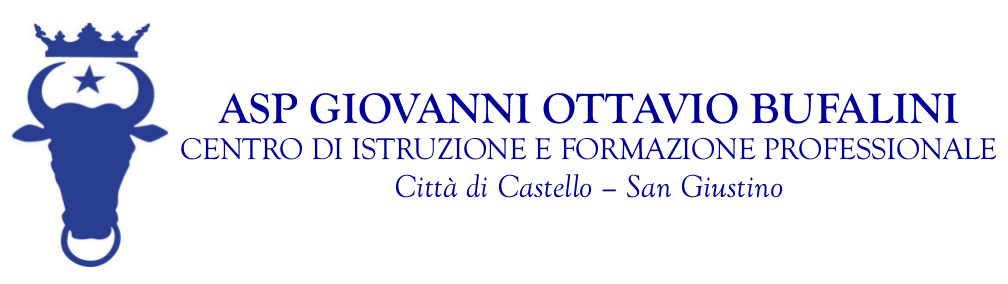 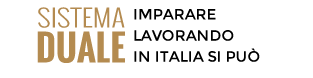 DOMANDA DI ISCRIZIONE AL PERCORSO TRIENNALE DI QUALIFICA PROFESSIONALE NELL’AMBITO DELLA SPERIMENTAZIONE DEL SISTEMA DUALE (ACCORDO STATO REGIONI DEL 24 SETTEMBRE 2015 E DELIBERAZIONE DI GIUNTA REGIONALE N. 85 DEL 1° FEBBRAIO 2016) A.S. 2020/2021Al Direttore dell’Organismo di formazione professionale: ASP GIOVANNI OTTAVIO BUFALINI Il/La… sottoscritt… (cognome nome) …………………………………………………………....in qualità di ⧠genitore ⧠tutore/affidatarioCHIEDE l’ISCRIZIONE per l’anno 2019/2020Dell’alliev… (cognome nome)  ………………………………………………………………………………………………………………………………………….Al percorso triennale di qualifica professionale nell’ambito della Sperimentazione del sistema Duale (Accordo Stato Regioni del 24 settembre 2015 e Deliberazione di Giunta Regionale n. 85 del 1° febbraio 2016)Qualifica prescelta …………………………………………………………………………………………….……………………………………………………..INDICA nel caso di indisponibilità di posti una seconda ed una eventuale terza opzione:2^ …………………………………………………………………………………………………………………………………………………………………………………3^ ……………….………………………………………………………………………………………………………………………………………………………………DICHIARA che l’allievo (cognome nome) ………………………………………………………………………………………………………………………….. (codice fiscale)……………………………………………………………….  é nat… a………………………………………………………………………….. il…………………………………… è cittadino   ⧠italiano  ⧠altro ………………………………………………………………………………….è residente a  ..…………………………………………………………………………………………………… (cap e prov.) ………………………………… via…………………………………………………………………………………………………………………………………….telefono…………….………… cellulare ……………..………………..…  eventuale mail di famiglia ……………….……………………………. scuola media di provenienza ……………………………………………………………………………………………………classe terza  sez. ………⧠	non ha prodotto domanda ad altra scuola o ente di formazione⧠	(se già iscritto ad altro istituto superiore) avendo avuto comunicazione soltanto ora di questa possibilità, intendemodificare come sopra esposto la precedente iscrizione fatta presso l’Istituto ………………………………………………………..………………………………………………………………………………………………………………………………………………………..………………………… (data) …………………………… Firma …………………………………………………………………………………………(si allega copia del documento di identità valido (DPRR 445/2000 e s.m.i.)Il sottoscritto, presa visione dell’informativa resa ai sensi dell’art.13 del Reg. Gen. 679/2016, lette le informazioni obbligatorie di cui all’allegata informativa, dichiara di essere consapevole che l’Agenzia formativa può utilizzare i dati contenuti nella presente autocertificazione esclusivamente nell’ambito e per i fini istituzionali propri della Pubblica Amministrazione (D.L. 30.6.2003, n196 e R.M. 7.12.2006, n135)(data) …………………………… Firma ………………………………………………………………………………………..